台灣攝影學會 台南活動中心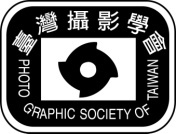 2015年第17期攝影研習班  招生簡章本會為內政部立案之攝影學會，本會所聘請之授課老師乃為專業師資，教學與實務經驗豐富，且對其所擔任之課程內容均有獨到之見解，為台灣優秀之攝影家。尤其著重外拍實務操作，使每位學員均能掌握攝影之要領。上課時間：自2015年7月09日至2015年8月27日【每週四】， PM/19:00至PM/21:00，上課地點：台南市東區林森路一段 311 號 3 樓第二教室﹝龍山里活動中心﹞。費    用：NT$2,500﹝會員及舊生優惠價 NT$ 2,300﹞，如中途退學概不退費。報名方式：匯款後請回傳下方報名表，以茲確認。 銀行名稱：中國信託。西台南分行  銀行代號：822 銀行帳號：222531479409  戶名：康榮忠  敬請踴躍參加！	研習班主任：  康榮忠  0931-733-071  photolionsshow@gmail.com                理   事  長 : 徐添福            秘書長 : 陳錫輝                       副 理 事 長 : 力義雄            班主任 : 康榮忠 簡章下載 :台灣攝影學會網址：www.twphoto.org.tw台灣攝影學會 台南活動中心『2015年第17期攝影研習班』課程表台灣攝影學會 台南活動中心『2015年第17期攝影研習班』課程表台灣攝影學會 台南活動中心『2015年第17期攝影研習班』課程表台灣攝影學會 台南活動中心『2015年第17期攝影研習班』課程表台灣攝影學會 台南活動中心『2015年第17期攝影研習班』課程表台灣攝影學會 台南活動中心『2015年第17期攝影研習班』課程表台灣攝影學會 台南活動中心『2015年第17期攝影研習班』課程表節次日期星期上課時間課  程  內  容講  師報到7/09四18:30~19:00報到／相見歡／講師群介紹／分組研習班17/09四19:00~21:00相機的構造及如何成相研習班27/16四19:00~21:00基礎課程：光圈與快門的互動劉漢隆37/30四19:00~21:00基礎課程：鏡頭測光與景深的運用劉漢隆48/06四19:00~21:00相機實機操作：實際操作P／A／S／M模式林泰隆58/08六13:30~16:30戶外教學：成大榕園對焦景深的運用/曝光的要領劉漢隆68/13四19:00~21:00光圈快門的運用黃文郁78/16日14:30～17:00戶外教學：天后宮外拍黃文郁88/20四19:00~21:00如何拍出好照片林家煌98/23日17:30～20:00戶外教學：四草大橋夜拍林家煌108/27四19:00~21:00外拍課程作品評比講師團報  名  表報  名  表報  名  表報  名  表報  名  表報  名  表報  名  表姓名性別□男     □女  手機住址□□□縣/市區E-Mail□會員       □舊生      □非會員□會員       □舊生      □非會員□會員       □舊生      □非會員